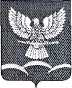        АДМИНИСТРАЦИИ НОВОТИТАРОВСКОГО       СЕЛЬСКОГО ПОСЕЛЕНИЯ ДИНСКОГО РАЙОНА                            ПОСТАНОВЛЕНИЕот 17.05.2017                                                                                      №  155-38/03станица НовотитаровскаяРассмотрев выполнение отдельных показателей прогноза (индикативного плана) социально-экономического развития Новотитаровского сельского поселения Динского района за первый квартал 2017 года, в соответствии с Бюджетным кодексом РФ, законом Краснодарского края от 06 ноября 2015 года № 3267-КЗ «О стратегическом планировании и индикативных планах социально-экономического развития Краснодарского края», Совет Новотитаровского сельского поселения Динского района р е ш и л: 1. Утвердить выполнение отдельных показателей прогноза (индикативного плана) социально-экономического развития Новотитаровского сельского поселения Динского района за первый квартал 2017 года (прилагается).2. Контроль за выполнением настоящего решения возложить на комиссию по бюджету и социально-экономическому развитию Совета Новотитаровского сельского поселения (Артамохин) и администрацию Новотитаровского сельского поселения Динского района ( Кошман).3. Настоящее решение вступает в силу со дня его обнародования. Председатель Совета Новотитаровского сельского поселения                                       И.П. БычекГлава Новотитаровского сельского поселения			       С.К. КошманО выполнении отдельных показателей прогноза (индикативного плана) социально-экономического развития Новотитаровского сельского поселения муниципального образования Динской район за первый квартал 2017 год